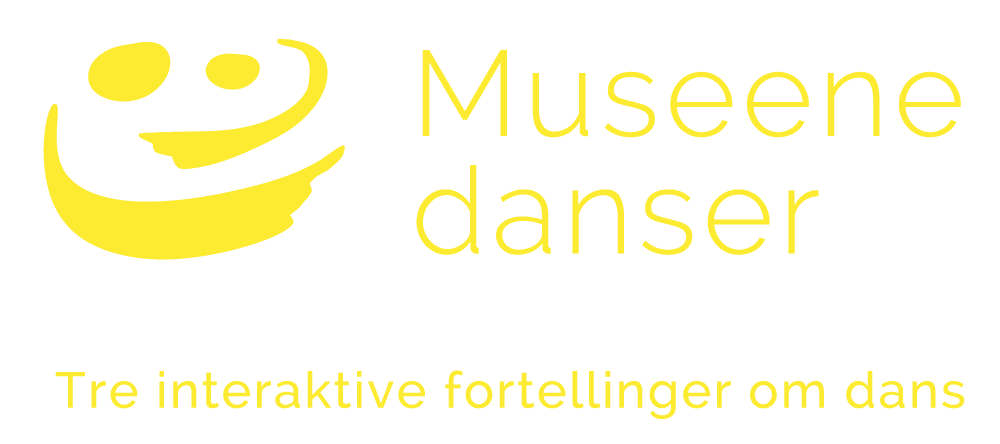 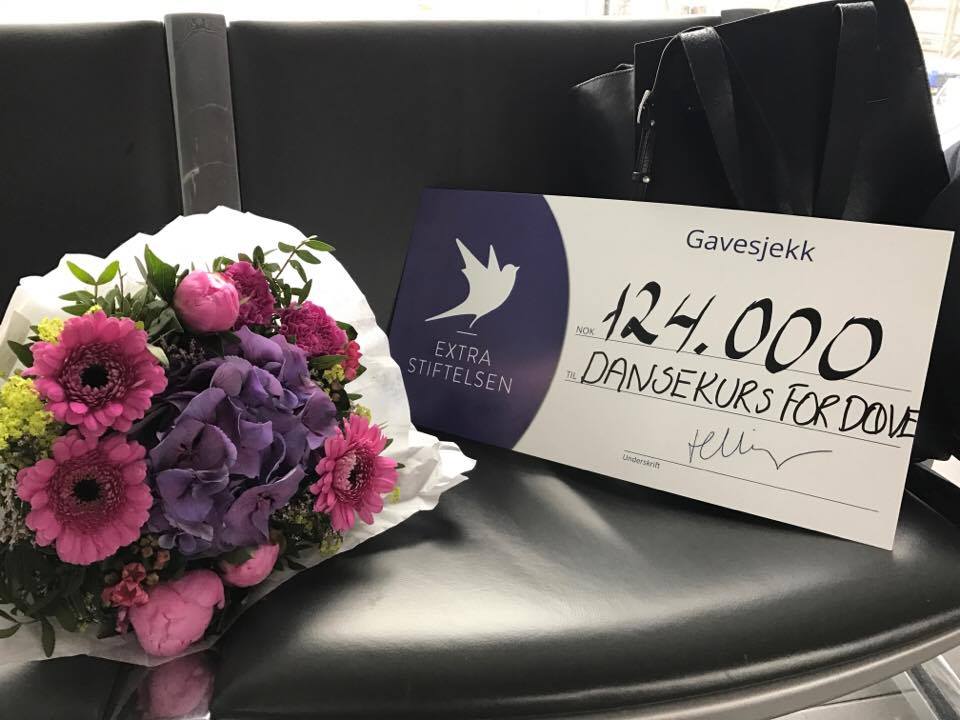 Invitasjon til dansefest for døveEt spennende samarbeid mellom Museene danser og Norsk Døvemuseum Dansefest: Lørdag 03.februar 2018 i forsamlingshuset Skogheim på Sverresborg Trøndelag Folkemuseum. Musikere: Ronny Kjøsen kvartett spiller svingende tradisjonsmusikkServering av kaffe og kaker. Døve med venner inviteres til kl 1800. Åpent for alle danseglade fra kl 19.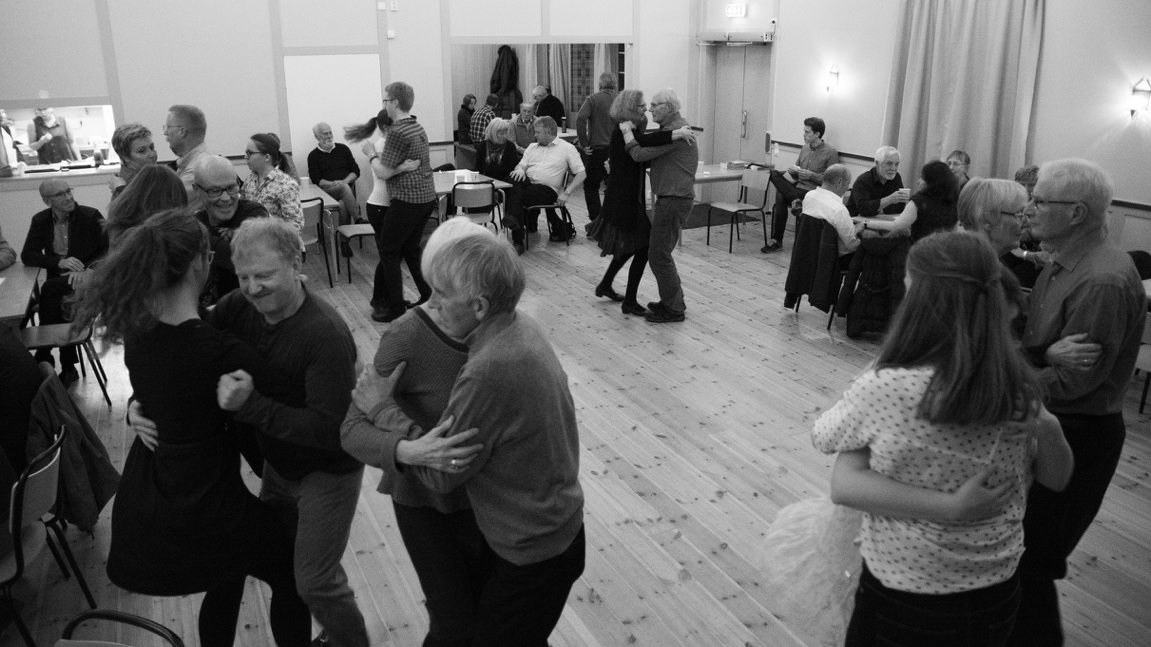 Har du spørsmål? 
Send epost tiltone@fmfd.no  eller thomas88sw@hotmail.com eller send SMS til 93884950 